CURRICULUM VITAE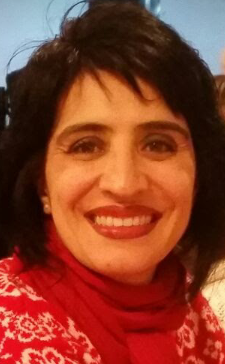 Nombre: Claudia María Taborda LangoneDirección: Joanicó 4018 apto 192 -MontevideoE-mail: ctaborda1992@gmail.comTeléfono: 250933458 - 099747212CI: 2890663-6Credencial Cívica: BBA38697Fecha de nacimiento: 8 de junio de 1971Estudios cursadosBachillerato diversificado, opción Medicina, aprobado en Liceo Nº 35 IAVA y Colegio y liceo Pallotti (1988-1989)Curso de locución Instituto FEC (2016)Cursos complementariosInglés (1981-1989) en instituto CEDI (Centros de Estudios de Inglés)Operador PC Windows en Instituto BIOS (2006)Otros cursosTaller de locución en San Blas, productora de sonido (Sr. Julio Díaz), setiembre 2016.Experiencia laboralSUAT  SC, telefonista asistencial (2001-actual)Referencias personalesBeatríz Sevallo:    09355152Jhonny Rodríguez:   091975668